PSP- PRODUŽENI STRUČNI POSTUPAKOPIS AKTIVNOSTI:  RODITELJI, UZMITE BIJELI PAPIR I POKRIJTE 2. RED, A UČENIK NEKA VIDI SAMO 1. RED. NEK POKAŽE PRSTOM KOJI SNJEGOVIĆ JE DRUGE BOJE. ZATIM POKRIJTE 3. RED DA LAKŠE VIDI 2.RED. PA OPET NEK POKAŽE SNJEGOVIĆA KOJI DRUGAČIJE IZGLEDA. I TAKO DO KRAJA REDAKA.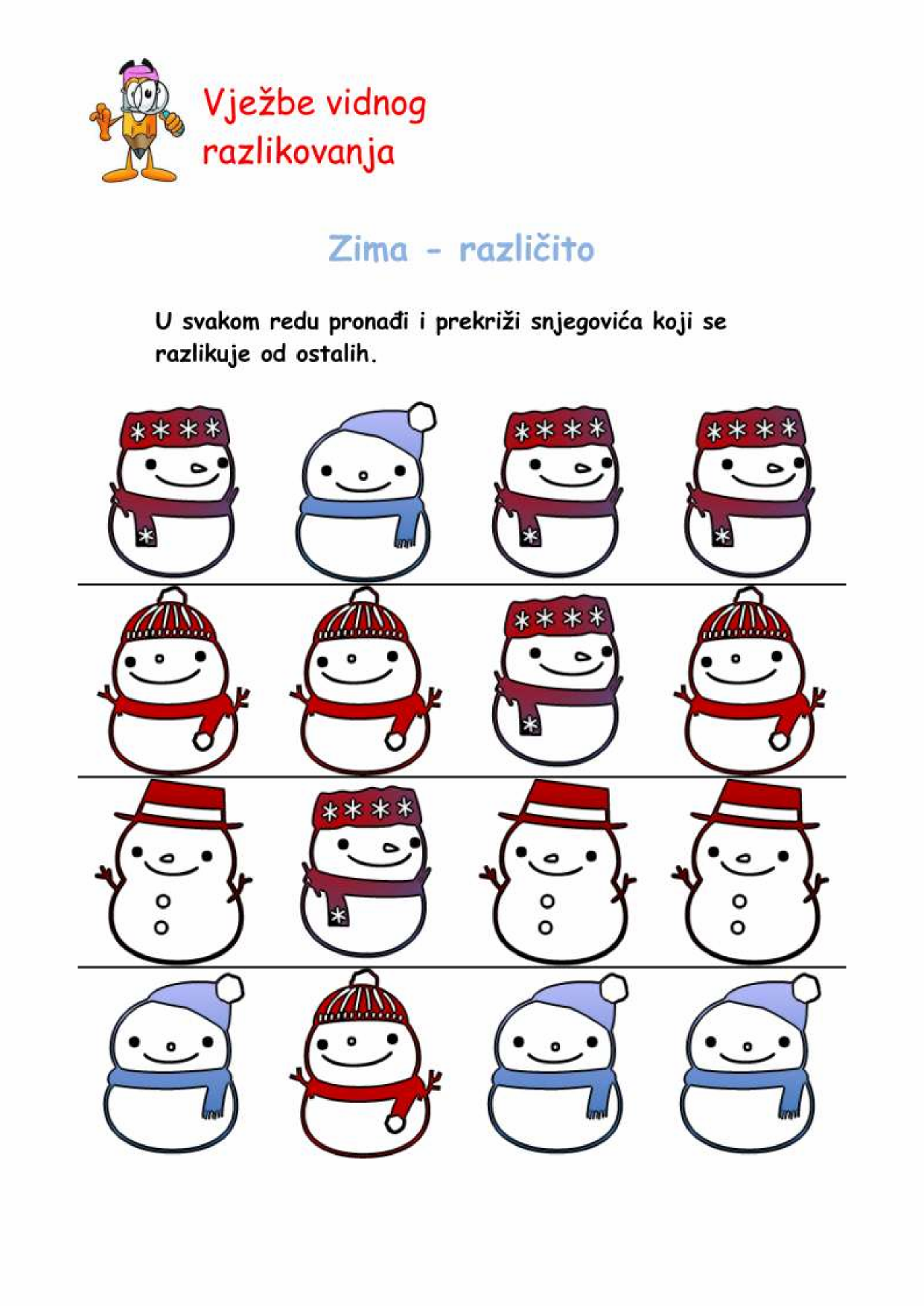 